Pelaksanaan indikator mendekatkan benda-benda dengan magnet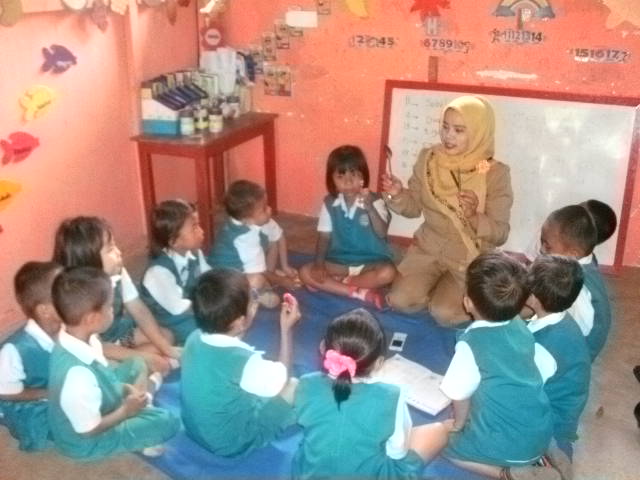 Guru memperkenalkan alat yang akan digunakan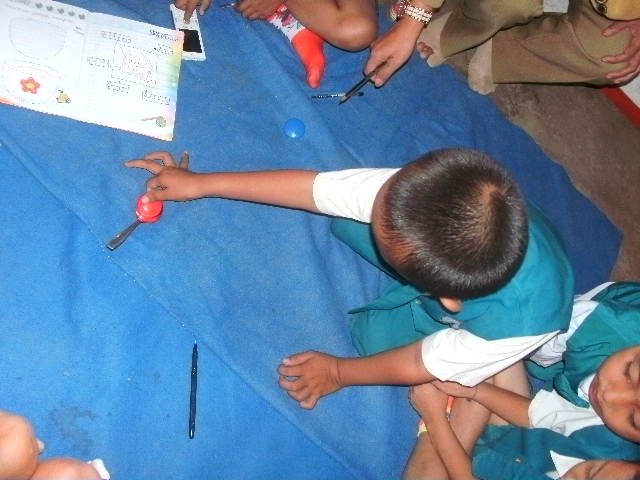 Anak melakukan kegiatan mendekatkan benda-benda dengan magnet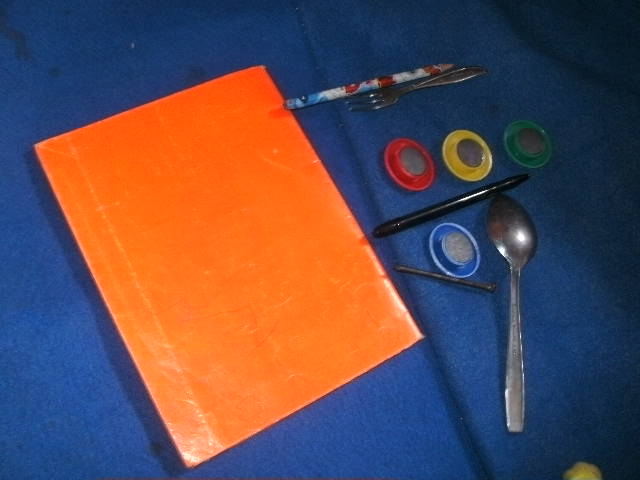 Alat yang akan digunakan dalam kegiatan mendekatkan dengan magnetPelaksanaan  indikator membedakan macam-macam rasa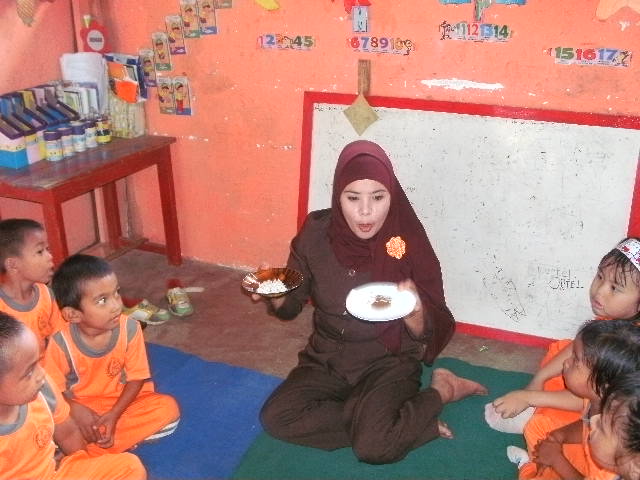 Guru memperkenalkanbahan yang akan digunakan dalam kegiatan membedakan macam-macam rasa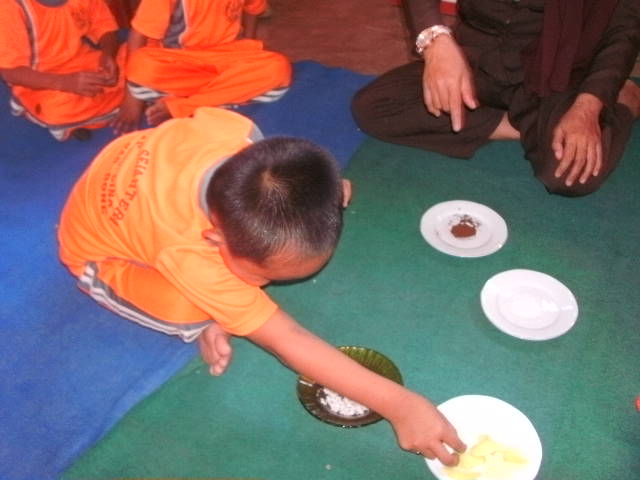 Anak melakukan kegiatan sains dengan mengambil bahan yang akan dicobakan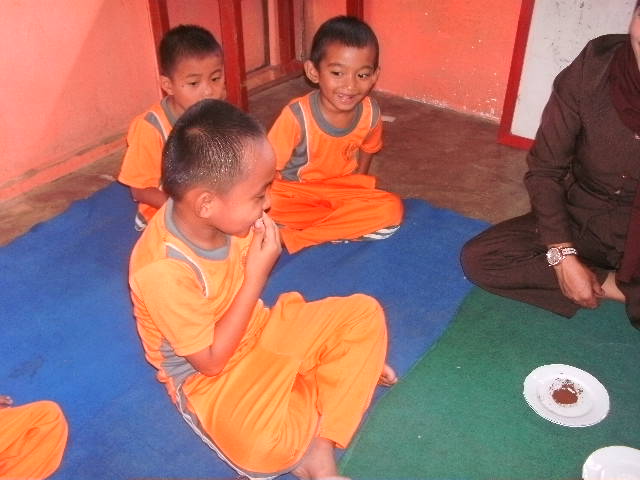 Anak mencoba mencicipi bahan yang telah disediakan 